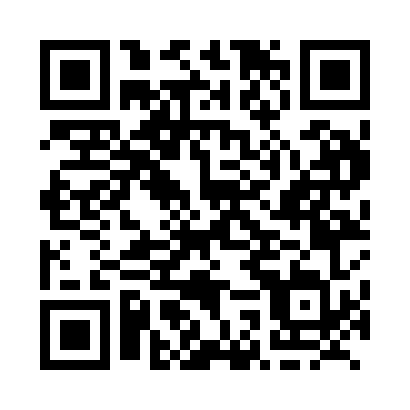 Prayer times for Avenir, Alberta, CanadaWed 1 May 2024 - Fri 31 May 2024High Latitude Method: Angle Based RulePrayer Calculation Method: Islamic Society of North AmericaAsar Calculation Method: HanafiPrayer times provided by https://www.salahtimes.comDateDayFajrSunriseDhuhrAsrMaghribIsha1Wed3:375:471:266:389:0611:162Thu3:365:451:266:399:0811:173Fri3:355:431:266:409:1011:184Sat3:345:411:266:419:1211:195Sun3:335:391:266:429:1411:206Mon3:315:371:266:449:1611:217Tue3:305:351:266:459:1711:228Wed3:295:331:266:469:1911:239Thu3:285:311:266:479:2111:2410Fri3:275:291:266:489:2311:2411Sat3:275:271:256:499:2511:2512Sun3:265:251:256:509:2711:2613Mon3:255:231:256:519:2811:2714Tue3:245:221:256:529:3011:2815Wed3:235:201:266:539:3211:2916Thu3:225:181:266:549:3411:3017Fri3:215:161:266:559:3511:3118Sat3:205:151:266:569:3711:3219Sun3:205:131:266:579:3911:3220Mon3:195:121:266:589:4111:3321Tue3:185:101:266:599:4211:3422Wed3:175:091:267:009:4411:3523Thu3:175:071:267:019:4511:3624Fri3:165:061:267:029:4711:3725Sat3:165:051:267:039:4811:3726Sun3:155:031:267:039:5011:3827Mon3:145:021:267:049:5111:3928Tue3:145:011:277:059:5311:4029Wed3:135:001:277:069:5411:4130Thu3:134:591:277:079:5611:4131Fri3:124:581:277:079:5711:42